ORGANIZACJA I TECHNIKI SPRZEDAŻY – Violetta Kuklińska – WoźnyPo zapoznaniu się z materiałem ZAGOSPODAROWANIE PRZESTRZENI SKLEPÓW, wykonaj zadanie zamieszczone na ostatniej stronie, które składa się z dwóch punktów..Zadania można wysyłać na mojego Messengera, mail: viola300@autograf.pl lub vkuklinska@ckz.swidnica.pl, w terminie do 12.05.2020r.Dziękuję za uwagę i życzę powodzenia3. Zagospodarowanie przestrzeni sklepów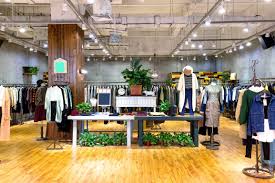 Planując zagospodarowanie powierzchni i wyposażenie wnętrza sklepu, należy wziąć pod uwagę następujące czynniki:Asortyment towarowyPowierzchnię lokalu handlowegoZasoby materialne jednostki handlowejNatężenie ruchu klientówLiczbę osób zatrudnionych w sklepieFormę obsługi klientówZasady ergonomiiGust klientów docelowychPODZIAŁ POWIERZCHNI OBIEKTU HANDLOWEGOW każdym obiekcie handlowym wyróżnia się:SALĘ SPRZEDAŻOWĄ podzieloną na dwie częściCzęść do obsługi klientów (SALA EKSPOZYCYJNA)Część do pracy sprzedawców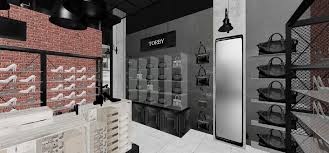 W sali sprzedażowej klienci zapoznają się z ofertą jednostki handlowej i zawierają transakcje handlowe. Pracownicy wykonują tam czynności związane z obsługą klienta, uzupełniają towar oraz inkasują należność za sprzedane towary. Przygotowując tę część sklepu, należy pamiętać o tym, żeby stworzyć odpowiednie warunki pracy pracownikom sklepu oraz zapewnić komfort robienia zakupów. Należy pamiętać o tym, że klienci chętniej robią zakupy w sklepach, w których panuje przyjazny klimat. Aranżując wnętrze sklepu trzeba dobrać: meble i urządzenia sklepowe, kolorystykę wnętrza, oświetlenie, nagłośnienie, ogrzewanie i wentylację, system zabezpieczania majątku, wyposażenie dodatkowe.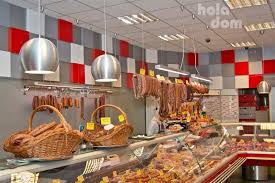 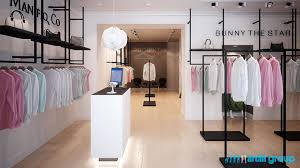 Planując wnętrze sklepu należy wziąć pod uwagę: formę sprzedaży, asortyment towarowy, rodzaj klientów, do których kieruje się ofertę handlową, możliwości archtektoniczne sklepu, zasoby rzeczowe i finansowe właściciela sklepu.Zagospodarowując  powierzchnię sali sprzedażowej powinno się przestrzegać następujących zasad:Zapewnienie klientom swobody poruszania się i bezpośredniego lub wzrokowego dostępu do towarówUłatwienie orientacji (klient musi wiedzieć, gdzie znajdzie poszukiwane towary)Optymalne wykorzystanie przestrzeniUsytuowanie urządzeń i towarów w sposób umożliwiający dozór nad nimiZapewnienie łatwego przesunięcia wyposażenia w razie zmiany układu sali sprzedażowej.SPRZEDAŻ TRADYCYJNA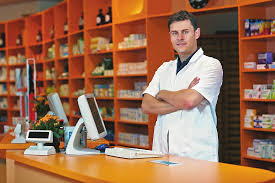 Przy sprzedaży tradycyjnej wyodrębnia się część pomieszczenia przeznaczoną dla sprzedawcy (część czynną), do której klienci nie mają dostępu, oraz część dla klientów (część bierną), gdzie można również eksponować towary. Obie części rozdzielone są ladą sprzedażową, gablotami lub ladami chłodniczymi. Regały ustawiane są najczęściej wzdłuż ścian, a lady sprzedażowe równolegle do nich. W praktyce stosuje się następujące układy mebli:Wzdłuż jednej ścianyW kształcie litery LW kształcie litery CWzdłuż każdej ze ścianW części czynnej sprzedawca przygotowuje towar do sprzedaży, obsługuje klienta, inkasuje należność, wydaje towar.SPRZEDAŻ PRESELEKCYJNA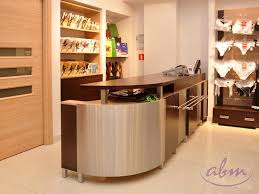 W sklepach oferujących towary nieżywnościowe poza sprzedażą tradycyjną bardzo często stosuje się sprzedaż preselekcyjną, która zapewnia swobodny dostęp do towarów. Stanowiska, przy których pracują sprzedawcy muszą znajdować się w oznaczonych punktach zapewniających obserwację Sali sprzedażowej oraz obsługę klienta.  W sklepach prowadzących sprzedaż preselekcyjną lada sprzedażowa znajduje się w centralnej części sklepu  (tzw. wyspa), a sprzedawca stoi wewnątrz za ladą.SPRZEDAŻ SAMOOBSŁUGOWA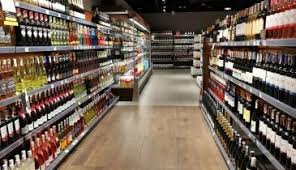 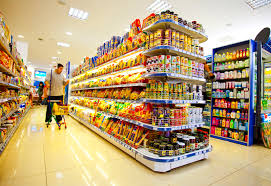 Jest stosowana w większych placówkach handlowych. Taka forma sprzedaży zapewnia klientom swobodny dostęp do towarów, pozwala im go obejrzeć i podjąć decyzję o zakupie. Klienci poruszają się po sali sprzedażowej z koszykami lub wózkami. Odległość między regałami w tych sklepach nie powinna być mniejsza niż 150 cm.ZAPLECZE, (część magazynowa) które powinno obejmować:Część do magazynowania towarówCzęść socjalno – biurowąCzęść do czynności związanych z przyjmowaniem  towaru oraz przygotowaniem go do sprzedażyCzęść na opakowania i towary do zwrotuCzęść do przechowywania materiałów pomocniczych  i reklamowych, urządzeń transportowych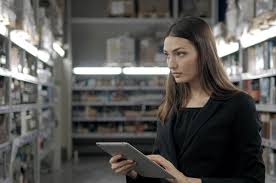 Zaplecze sklepowe to pomieszczenie, w którym magazynowane są towary i wykonywanych jest wiele czynności decydujących o sprawności funkcjonowania placówki handlowej (odbiór ilościowy i jakościowy towarów, przygotowanie towarów do sprzedaży, składowanie opakowań). Spełnia ono wszystkie funkcje typowego magazynu, ale oprócz tego stanowi przestrzeń biurową i socjalną, dla pracowników, jest także miejscem, w którym przygotowuje się i przechowuje się dekoracje sklepowe, prowadzi rozmowy z przedstawicielami handlowymi.ZASADY ROZPLANOWANIA POWIERZCHNI ZAPLECZARozplanowując powierzchnię zagospodarowania powierzchni zaplecza, należy przestrzegać następujących zasad:Strefa przyjęcia i odbioru towaru – powinna znajdować się w bezpośrednim sąsiedztwie drzwi, przez które odbierane są dostawy do sklepuStrefa operacyjna – powinna zapewnia optymalne warunki do przygotowania towaru (porcjowania, konfekcjonowania, pakowania)  do sprzedaży i zwykle znajduje się bliżej wyjścia do sali sprzedażowej.Strefa magazynowania- musi mieć wielkość umożliwiającą przechowywanie towarów w optymalnych warunkach oraz w ilości zapewniającej ciągłość sprzedaży.Strefa magazynowania – musi być podzielona na sektory, w których przechowuje się towary nieoddziałujące na siebie.Sektory – powinny odpowiadać wymaganiom dotyczącym przechowywania towarów (przewiewność, temperatura, wilgotność, naświetlenie).Ciągi komunikacyjne pomiędzy regałami i strefami składowania towarów – powinny zapewnić pracownikom swobodę poruszania się wraz z transportowanym towarem (szerokość przejścia może określać wielkość środka transportu lub wymiary towaru).Część zaplecza  przeznaczona na cele socjalne i biurowe – musi być zlokalizowana w takim miejscu, aby przechodzący tamtędy pracownicy nie utrudniali prac y magazynuSprzęt przeciwpożarowy musi znajdować się w widocznym i dobrze oznaczonym miejscu.ZAGOSPODAROWANIE PRZESTRZENI MAGAZYNOWEJ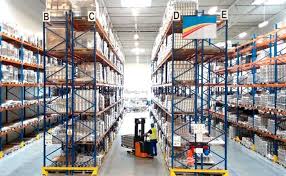 Właściwe zagospodarowanie magazynu polega na jak najlepszym wykorzystaniu jego powierzchni (pojemności). W każdym magazynie wyróżnia się strefę przyjęć, składowania, kompletacji, wydań.Zagospodarowana powierzchnia magazynowa musi  umożliwiać:Sprawny przepływ towaru przez magazynSzybką identyfikację i lokalizację towarówWykorzystanie urządzeń transportowych i manipulacyjnychOptymalne wykorzystanie urządzeń do składowaniaWykonywanie procesów magazynowych bez zakłóceńBezpieczną pracęZASADY  ROZMIESZCZABIA I PRZECHOWYWANIA TOWARÓW W MAGAZYNIEW magazynie najczęściej stosuje się dwa sposoby rozmieszczania towarów:SKŁADOWANIE RZĘDOWE polega na ułożeniu towarów w rzędach w sposób umożliwiający łatwy dostęp do każdego z nich z korytarzy znajdujących się pomiędzy rzędami.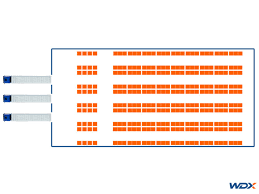 SKŁADOWANIE BLOKOWE  polega ono na ułożeniu towarów na podłodze magazynu, jeden przy drugim, w bloki  dwu, trzy i wielorzędowe..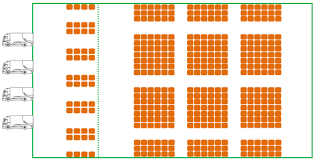 Rozmieszczanie i przechowywanie towarów w magazynie musi odbywać się według następujących zasad: Towary, które są często wydawane powinny być przechowywane blisko strefy wydańTowary wrażliwe na zmiany temperatury muszą być oddalone od strefy przyjęć i wydańTowary ciężkie powinny być umieszczane na paletach, an podłodze magazynuTowary często pobierane powinny by umieszczone w środkowej części regałów, w zasięgu rąkTowary lekkie i najrzadziej pobierane można umieszczać na górnych półkach regałówTowary nie powinny na siebie negatywnie oddziaływać, np. wchodzić w reakcję, przenikać zapachami, pochłaniać wilgoć, dlatego różne grupy towarowe powinny być przechowywane osobnoPrzechowywane towary powinny być poddawane okresowym przeglądom, aby wykluczyć towary  zepsute, przeterminowaneNależy monitorować obecność szkodników w magazynieOpakowanie towarów należy przechowywać osobno z podziałem na opakowani własne, obce (zwrotne), pełnowartościowe, uszkodzoneTowary muszą być wydawane z magazynu zgodnie z zasadą LIFO, FIFOLIFO (Last In, First, Out) (ostatnie przyszło, pierwsze wyszło) –oznacza, że towary, które przyszły najpóźniej, najwcześniej opuszczają magazyn.FIFO (First In, First Out) (pierwsze przyszło, pierwsze wyszło).WYPOSAŻENIE MAGAZYNUObejmuje:Urządzenia do składowania: regały, stojaki, wieszaki, podkłady, pomosty, drabiny, wózki) Urządzeni chłodnicze i zamrażająceWagiUrządzenia do porcjowaniaWózki ręczne i z napędemPrzenośniki taśmowe i rolkoweInne elementy wyposażeniaSzafki na odzież zmienną pracowników sklepuStół i krzesła do spożywania posiłków przez pracownikówBiurko, szafy na dokumentyKomputer , drukarkaApteczkaPrzedmioty i środki pozwalające utrzymać sklep w czystości, środki ochrony indywidualnej.Gaśnica oraz inne sprzęty przeciwpożaroweZadanie do wykonaniaWyobraź sobie, że jesteś właścicielem/właścicielką magazynu hurtowego soków i napojów. Twoimi dostawcami jest 10 dużych firm. Na podstawie  wyżej zamieszczonego materiału przedstaw zasady organizacji pracy magazynu i jego wyposażenia, które umożliwią sprawne funkcjonowanie.Wymień wady i zalety sprzedaży tradycyjnej i samoobsługowej.Zaplecze (magazyn)Sala sprzedażowa